PROYECTO FINALTECNICO SUPERIOR UNIVERSITARIO EN EQUIPOS VIALES, MINEROS Y AGRÍCOLAS.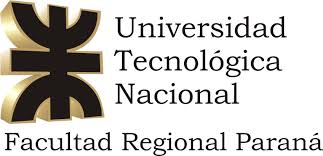 DISEÑO Y PLANIFICACIÓN DE UNA PLANTA HORMIGONERAREISENAUER LUCIO JAVIER AÑO 2018